Број: 10128/5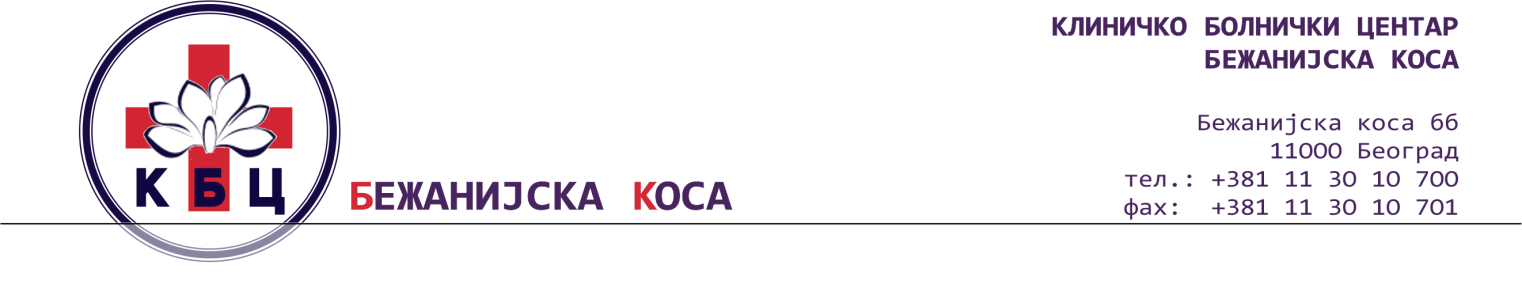                                Датум: 16.12.2019. годинеРЕПУБЛИКА СРБИЈАКЛИНИЧКО БОЛНИЧКИ ЦЕНТАР „БЕЖАНИЈСКА КОСА“ –БЕОГРАДБеоград, Бежанијска коса б.б..КОНКУРСНА ДОКУМЕНТАЦИЈАОтворени поступка јавне набавке ЈН МВ 32Д/19Течни хелијум и боце гасног хелијума КБЦ „БЕЖАНИЈСКА КОСА“Чланови комисије: _________________________________________________________Београд, децембар 2019. године.ОБРАЗАЦ ЗА КОВЕРАТ(исећи по овој линији)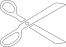 (исећи по овој линији)Напомена: Горњи део попунити, исећи по горњим линијама и залепити на полеђини коверте/кутије.Доњи део исећи по доњим линијама и залепити на предњу страну коверте/кутије.(исећи по овој линији)ПРИМАЛАЦ:КБЦ „БЕЖАНИЈСКА КОСА“Бежанијска коса б.б.11000 БеоградПОНУДАЈН МВ 32Д/19НЕ ОТВАРАТИ !Партије: 1,2 (исећи по овој линији)На основу члана 39. и члана 61. Закона о јавним набавкама („Сл. гласник РС” бр. 124/2012, 14/15 И 68/15 у даљем тексту: ЗЈН), Одлуке о покретању поступка бр. 10128/1 од 13.12.2019. године и Решења о именовању чл. комисије бр. 10128/2 од 13.12.2019. године и члана 2. Правилника о обавезним елементима конкурсне документације у поступцима јавних набавки и начину доказивања испуњености услова („Сл. гласник РС” бр. 86/2015 и 41/2019), припремљена је конкурсна документација за предметни поступак јавне набавке означен као ЈН МВ 32Д/19 - Течни хелијум и боце гасног хелијума.I ОПШТИ ПОДАЦИ О ЈАВНОЈ НАБАВЦИ1. Подаци о наручиоцу:Назив и седиште наручиоца: Клиничко-болнички центар „Бежанијска коса“, Београд, ул. Бежанијска коса ббМатични број:………………………………………… ..07039743 Шифра делатности: …………………………………… 85110ПИБ: …………………………………………………… 100200745Текући рачун: …………………………………………. 840-633-661-54Податак о апропријацији у буџету (конто):................. 426919Интернет адреса наручиоца: www.bkosa.edu.rs2. Врста поступка јавне набавке, циљ поступка јавне набавке и примена др. законаУ складу са чл. 39 ЗЈН спроводи се ПОСТУПАК ЈАВНЕ НАБАВКЕ МАЛЕ ВРЕДНОСТИ, након доношења одлуке о покретању поступка бр. 10128/1 од 13.12.2019. г., а у циљу закључења уговора о јавној набавци.На ову набавку ће се примењивати: Закон о јавним набавкама („Сл. гласник РС“ бр. 124/12, 14/15 и 68/15); Закон о општем управном поступку у делу који није регулисан законом о јавним набавкама (Сл. лист СРЈ”, бр. 33/97, 31/01, “Сл. Гласник РС“ бр. 30/10, 18/16); Закон о облигационим односима након закључења уговора о јавној набавци (“Сл. лист СФРЈ”, бр. 29/78, 39/85, 57/89 и “Сл. лист СРЈ” 31/93); Технички прописи везани за добра која су предмет јавне набавке;Подзаконски акти који се односе на поступак јавне набавке;Материјални прописи који ближе регулишу предмет јавне набавке или услове предвиђене у конкурсној документацији.3. Подаци о предмету јавне набавкеПредмет јавне набавке бр. ЈН МВ 32Д/19 су добра –  Течни хелијум и боце гасног хелијума Ознака из опште речника набавки: 24111300 течни и гасовити хелијум4. Јавна набавка је обликована по партијама5. Набавка се спроводи ради закључења уговора6. Особа за контакт: Гордана Вићентијевић – vicentijevic.gordana@bkosa.edu.rs     Милица Каракаш- karakas.milica@bkosa.edu.rsII ВРСТА, ТЕХНИЧКЕ КАРАКТЕРИСТИКЕ (СПЕЦИФИКАЦИЈЕ), КВАЛИТЕТ, КОЛИЧИНА И ОПИС ДОБАРА, РАДОВА ИЛИ УСЛУГА, НАЧИН СПРОВОЂЕЊА КОНТРОЛЕ И ОБЕЗБЕЂИВАЊА ГАРАНЦИЈЕ КВАЛИТЕТА, РОК ИЗВРШЕЊА, МЕСТО ИЗВРШЕЊА ИЛИ ИСПОРУКЕ ДОБАРА, ЕВЕНТУАЛНЕ ДОДАТНЕ УСЛУГЕ И СЛ.1.Tехничка спецификација тражених добара:2. Начин спровођења контроле: Контролу испоручених добара  обављају стручне службе наручиоца и специјализоване институције.3. Место испоруке: Дијагностички имиџинг центар КБЦ „Бежанијска коса“ Београд, Бежанијска коса бб 4. Рок испоруке добара: најкасније у року до 3 дана од дана пријема захтева овлашћеног лица Наручиоца. III УСЛОВИ ЗА УЧЕШЋЕ У ПОСТУПКУ ЈАВНЕ НАБАВКЕ ИЗ ЧЛ. 75 И 76 ЗАКОНА И УПУТСТВО КАКО СЕ ДОКАЗУЈЕ ИСПУЊЕНОСТ ТИХ УСЛОВА1. ОБАВЕЗНИ УСЛОВИ ЗА УЧЕШЋЕ У ПОСТУПКУ ЈАВНЕ НАБАВКЕИЗ ЧЛАНА 75. ЗЈНПраво на учешће у овом поступку јавне набавке има понуђач који испуњава обавезне услове за учешће у поступку јавне набавке дефинисане чланом 75. ЗЈН. Уколико понуду подноси група понуђача сви чланови групе понуђача дужни суда доставе доказе да испуњавају услове из члана 75. став 1., тачке 1) - 4). и члана 75., став 2. ЗЈН. Уколико понуђач подноси понуду са подизвођачем, понуђач је дужан да за подизвођача достави доказе да испуњава услове из члана 75. став 1. тач. 1) до 4) ЗЈН. У складу са чланом 78. став 5. ЗЈН лице које је уписано у регистар понуђача није дужно да приликом подношења понуде/пријаве доказује испуњење обавезних услова за из члана 75. ЗЈН.1.1. Услов из члана 75. став 1., тачка 1) ЗЈН - да је понуђач регистрован код надлежног органа, односно уписан у одговарајући регистар;1.2. Услов из члана 75. став 1., тачка 2) ЗЈН- да понуђач и његов законски заступник није осуђиван за неко од кривичних дела као члан организоване криминалне групе, да није осуђиван за кривична дела против привреде, кривична дела против животне средине, кривично дело примања или давања мита, кривично дело преваре;1.3. Услов из члана 75. став 1., тачка 3) ЗЈН- да понуђачу није изречена мера забране обављања делатности, која је на снази у време објављивања односно слања позива за подношење понуда;1.4. Услов из члана 75. став 1., тачка 4) ЗЈН- да је понуђач измирио доспеле порезе, доприносе и друге јавне дажбине у складу са прописима Републике Србије или стране државе када има седиште на њеној територији;Понуђач који има издвојену(е) пословну(е) јединицу(е) изван главног седишта има обавезу да измири доспеле порезе, доприносе и друге јавне дажбине у складу са прописима локалне самоуправе где се издвојена(е)  пословна(е)  једница(е) налази(е).1.5. Услов из члана 75. став 2.  ЗЈН- да понуђач при састављању понуде, изричито наведе да је поштовао обавезе које произилазе из важећих прописа о заштити на раду, запошљавању и условима рада, заштити животне средине, као и да гарантује да је ималац права интелектуалне својине.2. Упутство како се доказује испуњеност обавезних услова из члана 75. ЗЈНИспуњеност услова из члана 75. став 1. ЗЈН понуђач, доказује достављањем следећих доказа:2.1.Услов из члана 75. став 1, тачка 1) ЗЈН         Доказ: за правна лица: Извод из регистра Агенције за привредне регистре, односно извод из регистра надлежног Привредног суда.                    за предузетнике: Извод из регистра Агенције за привредне регистре, односно извод из одговарајућег регистра.Овај доказ понуђач доставља и за подизвођача, односно достављају га сви чланови групе понуђача; 2.2. Услов из члана 75. став 1, тачка 2) ЗЈН          Доказ: за правна лица: 	1) Извод из казнене евиденције, односно уверењe основног суда на чијем подручју се налази седиште домаћег правног лица, односно седиште представништва или огранка страног правног лица, којим се потврђује да правно лице није осуђивано за кривична дела против привреде, кривична дела против животне средине, кривично дело примања или давања мита, кривично дело преваре; 	2) Извод из казнене евиденције Посебног одељења за организовани криминал Вишег суда у Београду, којим се потврђује да правно лице није осуђивано за неко од кривичних дела организованог криминала; 	3) Извод из казнене евиденције, односно уверење надлежне полицијске управе МУП-а, којим се потврђује да законски заступник понуђача није осуђиван за кривична дела против привреде, кривична дела против животне средине, кривично дело примања или давања мита, кривично дело преваре и неко од кривичних дела организованог криминала (захтев се може поднети према месту рођења или према месту пребивалишта законског заступника). Уколико понуђач има више законских заступника дужан је да достави доказ за сваког од њих.             Доказ: за предузетнике и физичка лица: 1) Извод из казнене евиденције, односно уверење надлежне полицијске управе МУП-а, којим се потврђује да није осуђиван за неко од кривичних дела као члан организоване криминалне групе, да није осуђиван за кривична дела против привреде, кривична дела против животне средине, кривично дело примања или давања мита, кривично дело преваре (захтев се може поднети према месту рођења или према месту пребивалишта).Овај доказ понуђач доставља и за подизвођача, односно достављају га сви чланови групе понуђача;           Доказ не може бити старији од два месеца пре отварања понуда.2.3.Услов из члана 75. став 1, тачка 3) ЗЈН         Доказ: за правна лица: Потврде привредног и прекршајног суда да му није изречена мера забране обављања делатности, или потврда Агенције за привредне регистре да код тог органа није регистровано, да му је као привредном друштву изречена мера забране обављања делатности, која је на снази у време објаве позива за подношење понуда. Понуђач је обавезан да тражи и прибави потврду у којој је изричито наведено „да забрана није на снази у време објаве позива за подношење понуда, односно 13.07.2015. године“);            Доказ: за предузетнике: Потврда прекршајног суда да му није изречена мера забране обављања делатности, или потврда Агенције за привредне регистре да код тог органа није регистровано, да му је као привредном субјекту изречена мера забране обављања делатности, која је на снази у време објаве позива за подношење понуда.Понуђач је обавезан да тражи и прибави потврду у којој је изричито наведено „да забрана није на снази у време објаве позива за подношење понуда, односно 13.07.2015. године“)Овај доказ понуђач доставља и за подизвођача, односно достављају га сви чланови групе понуђача.         Доказ мора бити издат након објављивања позива за подношење понуда.2.4. Услов из члана 75. став 1, тачка 4) ЗЈН          Доказ: 1. Уверење Пореске управе Министарства финансија да је измирио доспеле порезе и доприносе; 2. Уверење надлежне управе локалне самоуправе да је измирио обавезе по основу изворних локалних јавних прихода или потврду Агенције за приватизацију да се понуђач налази у поступку приватизације. Понуђач који има издвојену пословну(е) јединицу(е) ван главног седишта понуђача, има обавезу да достави уверење надлежне управе локалне самоуправе на којој се издвојена пословна јединица налази да је измирио обавезе по основу изворних локалних јавних прихода, односно да је  измири доспеле порезе, доприносе и друге јавне дажбине у складу са прописима локалне самоуправе где се издвојена пословна једница налази.Овај доказ понуђач доставља и за подизвођача, односно достављају га сви чланови групе понуђача. 2.5. Услов из члана 75. став 1. тачка 5) ЗЈН- да има важећу дозволу надлежног органа за обављање делатности која је предмет јавне набавке, ако је таква дозвола предвиђена посебним прописом, односно за обављање енергентске делатности утврђене Законом о енергетици („Службени гласник Републике Србије“, број 145/2014 и 95/2018);          Доказ не може бити старији од два месеца пре отварања понуда.2.6. Услов из члана 75. став 2.  ЗЈН          Доказ: Потписан и оверен образац изјаве. Изјава мора да буде потписана од стране овлашћеног лица понуђача и оверена печатом. Уколико понуду подноси група понуђача, изјава мора бити потписана од стране овлашћеног лица сваког понуђача из групе понуђача и оверена печатом.           У складу са чланом 78. став 5. ЗЈН лице које је уписано у регистар понуђача није дужно да приликом подношења понуде/пријаве доказује испуњење обавезних услова из члана 75.  став 1. тачка 1) до 4) ЗЈН.	Уместо доказа из чл. 75 став 1. тачка 1) до 4) ЗЈН понуђач може доставити изјаву на меморандуму понуђача да је уписан у Регистар понуђача који се води код Агенције за привредне регистре. 	Уз изјаву понуђач поднеси и копију решења о усвајању регистрационе пријаве у регистар понуђача са навођењем интернет странице на којој се може извршити провера података.3. ДОДАТНИ УСЛОВИ ЗА УЧЕШЋЕ У ПОСТУПКУ ЈАВНЕ НАБАВКЕИЗ ЧЛАНА 76. ЗЈНПонуђач који учествује у поступку предметне јавне набавке, мора испунити додатне услове за учешће у поступку јавне набавке,  дефинисане чл. 76. Закона, и то: 3.1. Додатни услов из члана 76. став 2.  ЗЈН – финансијски капацитет3.1.1 - да понуђач располаже финансијском капацитетом за учешће у поступку јавне набавке, односно да понуђач у 2019. години није пословао са губитком;- да у последњих 6 месеци, који претходе месецу у коме је објављен позив за подношење понуда, није био у блокади. 3.2. Други додатни  услови за учешће у поступку јавне набавке из члана. 76. став 4 ЗЈН3.2.1.Сервисер/ лице које врши претакање хелијума у уређај „Siemens Avanto Dot“ мора да буде обучено за овај поступак. .Упутство како се доказује испуњеност додатних услова из члана 76. ЗЈН4.1. Додатни услов из члана 76. став 2.  ЗЈН – финансијски капацитетДоказ:за правно лице:Извештај о бонитету Агенције за привредне регистре (Образац БОН-ЈН) за претходне три обрачунске године (2016. 2017. и 2018.годину). НАПОМЕНА: У случају да понуђач још увек не поседује Извештај о бонитету Агенције за привредне регистре (Образац БОН-ЈН) за 2018. годину, Наручилац ће прихватити достављање наведеног извештаја и за 2013. 2014. и 2015. годину.Ако Образац БОН-ЈН садржи податке о броју дана неликвидности/блокади за последњих 6 месеци који претходе месецу у коме је објављен позив, понуђач посебно обележава овај податак (маркером-подвлачењем) или на други јасно видљива начин.2) Потврда о броју дана неликвидности коју издаје Народна банка Србије, Принудна наплата, Одељење за пријем, контролу и унос основа и налога, а која обухвата период од последњих 6 месеци који претходе месецу у коме је објављен позив.     Потврда под бројем 2) се НЕ ДОСТАВЉА уколико Извештај о бонитету Агенције за привредне регистре садржи ВИДНО ОБЕЛЕЖЕНЕ податке о блокади за последњих 6 месеци који претходе месецу у коме је објављен позив.Доказ: за предузетника који је ПДВ обвезник, односно предузетник који води пословне књиге по систему простог/двојног књиговодства:1) биланс успеха, порески биланс; 2) пореска пријава за утврђивање пореза на доходак грађана на приход од самосталних делатности, издате од стране надлежног пореског органа на чијој територији је регистровао обављање делатности за три године (2016, 2017. и 2018.годину); 3) потврде пословне банке о оствареном укупном промету на пословном – текућем рачуну за три обрачунске године (2016, 2017. и 2018.годину).Посебне напомене:1) Наведене  доказе понуђач није у обавези да доставља уколико су подаци јавно доступни на интернет страници Агенције и Народне банке Србије. 2) У случају подношења заједничке понуде, задати услов о неопходном финансијском капацитету, чланови групе понуђача испуњавају заједно.3) Уколико понуђач наступа са подизвођачем, за подизвођача не доставља тражене доказе о финансијском капацитету, већ је дужан је да сам испуни задати услов.4.2. Други додатни услов из члана 76. став 4.  ЗЈНСервисер/лице које врши претакање хелијума у уређај „Siemens Avanto Dot“ мора да поседује сертификат/други документ којим се доказује да је сервисер обучен за поступак претакања хелијума у наведене уређаје „Siemens Avanto Dot“.     5. ПОДНОШЕЊЕ ПОНУДАПонуда се сматра благовременом ако је у писарницу наручиоца пристигла и оверена заводним печатом наручиоца, у року за подношење понуда, закључно са даном 24.12.2019.године до 9.00 часова, по локалном времену. Неблаговременом ће се сматрати понуда понуђача која није пристигла у писарницу наручиоца и није оверена заводним печатом наручиоца, у року за подношење понуда, закључно са даном 24.12.2019. године до 9.00 часова по локалном времену. Понуђач подноси понуду препорученом пошиљком или лично на адресу писарнице наручиоца. Комисија за јавну набавку наручиоца, по окончању поступка отварања понуда, вратиће понуђачу неблаговремено поднету понуду, неотворену, са назнаком да је поднета неблаговремено. Напомена: Понуде послате препорученом пошиљком морају стићи до рока предвиђеног за пријем понуде.Наручилац ће, по пријему одређене понуде, на коверти, односно кутији у којој се понуда налази, обележити време пријема и евидентирати број и датум понуде према редоследу приспећа. Уколико је понуда достављена непосредно наручилац ће понуђачу предати потврду пријема понуде. У потврди о пријему наручилац ће навести датум и сат пријема понуде. Понуда коју наручилац није примио у року одређеном за подношење понуда, односно која је примљена по истеку дана и сата до којег се могу понуде подносити, сматраће се неблаговременом.                                    6. ОТВАРАЊЕ ПОНУДАЈавно отварање понуда одржаће се одмах након истека рока за подношење понуда, дана  24.12.2019.године у 12:00 часова на адреси: КБЦ „Бежанијска коса“, Београд, Бежанијска коса бб Присутни представници понуђача пре почетка јавног отварања понуда морају Комисији наручиоца уручити писмена овлашћења за учешће у поступку јавног отварања понуда.                                    8. ОКВИРНИ РОК ЗА ДОНОШЕЊЕ ОДЛУКЕОдлука о додели уговора биће донета у року од 10  дана, од дана јавног отварања понуда.	6. УПУТСТВО ПОНУЂАЧИМА КАКО ДА САЧИНЕ ПОНУДУIV УПУТСТВО ПОНУЂАЧИМА КАКО ДА САЧИНЕ ПОНУДУ1. Понуда мора бити састављена на српском језику.Понуђач може, у делу који се односи на техничке карактеристике, квалитет и техничку документацију, да доставља документа и на енглеском језику. У случају да наручилац у поступку прегледа и оцене понуда утврди да би део понуде који је достављен на страном језику требало да буде преведен на српски језик, понуђачу има рок од 3 дана у којем је дужан да изврши превод тог дела понуде и достави га наручиоцу.У случају спора релевантна је верзија конкурсне документације, односно понуде, на српском језику.2. Начин на који понуда мора бити састављена и начин попуњавања образаца који су дати у конкурсној документацији (попуњавању података који су саставни део образаца)Понуђач подноси и доставља понуду која мора бити сачињена из 2 (два) посебна дела.Сваки од ових посебних делова садржи документа и обрасце који су наведени у конкурсној документацији.Сваки од два дела понуде мора бити повезан у посебне целине, у две посебне фасцикле које НИСУ СПОЈЕНЕ.Прва страна фасцикле треба да буде провидна, а документа се улажу у фасциклу бушењем листова са леве стране.Сваку страну (документ) који се улаже у посебне фасцикле понуђач треба да обележи редним бројем у доњем десном углу стране.У случају да понуду подноси група понуђача, све обрасце попуњава, потписује и оверава податке понуђач који је посебним актом сачињеним између чланова који чине групу понуђача одређен као носилац посла.2.1. Делови имају називе: Део 1 и Део 2.2.1.1. Део 1Садржај Дела 1 чине  докази о испуњености услова за учествовање у поступку из члана 75. и 76. ЗЈН, на начин како је то наведено у конкурсној документацији.	2.1.2. Део 2Садржај Дела 2 чине образац понуде и остали обрасци и документа који се достављају уз понуду, на начин како је то наведено у конкурсној документацији.	2.1.3. Понуда се сматра исправном ако испуњава и остале захтеве и услове из конкурсне документације и ако испуњава остале одредбе Закона о јавним набавкама (без обзира да ли су све релевантне одредбе ЗЈН наведене у конкурсној документацији).	Докази о испуњености услова могу се достављати у неовереним копијама, а наручилац може пре доношења одлуке о додели уговора, захтевати од понуђача, чија је понуда на основу извештаја комисије за јавну набавку оцењена као најповољнија, да достави на увид оригинал или оверену копију свих или појединих доказа.	Ако је понуђач доставио изјаву из члана 77. став 4. ЗЈН, наручилац може пре доношења одлуке о додели уговора да тражи од понуђача чија је понуда оцењена као најповољнија да достави на увид оригинал или оверену копију свих или појединих доказа о  испуњености услова.	Ако понуђач чија је понуда оцењена као најповољнија у року од пет дана од дана упућивања позива не достави на увид оригинал или оверену копију тражених доказа, наручилац ће његову понуду одбити као неприхватљиву.	Понуђач није дужан да доставља доказе који су јавно доступни на интернет страницама надлежних органа и да наведе који су то докази.	Наручилац неће одбити као неприхватљиву понуду зато што не садржи доказ одређен ЗЈН или конкурсном документацијом, ако је понуђач, навео у понуди интернет страницу на којој су тражени подаци јавно доступни.	Уколико је доказ о испуњености услова електронски документ, понуђач доставља копију електронског документа у писаном облику, у складу са законом којим се уређује електронски документ, осим уколико подноси електронску понуду када се доказ доставља у изворном електронском облику.	2.1.4. Упутство о начину слања и попуњавања образацаУ складу са чланом 20. ЗЈН, понуђачу се конкурсна документација доставља путем електронске поште, у WORD (doc.) формату или се преузима са Портала Управе за јавне набавке или интернет странице наручиоца.	У складу са чланом 20. став 6. ЗЈН, заинтересовано лице/понуђач/кандидат, који је путем електронске поште (или факсом) примио конкурсну документацију (или било који други документ из поступка јавне набавке), ДУЖАН да на исти начин, оном од кога је документ примио, потврди пријем тог документа.Електронска потврда о пријему конкурсне документације (или било ког другог документа из поступка јавне набавке) коју достави заинтересовано лице/понуђач/кандидат, представља доказ да је извршено достављање докумената.Понуђач пре штампања образаца који се налазе у конкурсној документацији (а које треба приложити уз понуду)  треба да унесе тражене податке у обрасцу спецификације добра.2.1.5. Након попуњавања и штампања образаца, овлашћено лице понуђача потписује и оверава обрасце печатом.Обрасце који су део конкурсне документацији, односно податке који у њима морају бити попуњени, понуђач може да попуни  и штампаним словима, јасно, читљиво, хемијском оловком, а овлашћено лице понуђача ће их након попуњавања потписати и оверити печатом.Образац понуде не може се попуњавати графитном оловком или фломастером.Свака учињена исправка мора бити оверена печатом и потписана од стране овлашћеног лица. Свакo бељење или подебљавање бројева мора се парафирати и оверити од стране овлашћеног лица.Уколико понуђачи подносе заједничку понуду, група понуђача може да се определи да обрасце дате у конкурсној документацији потписују и печатом оверавају сви понуђачи из групе понуђача или група понуђача може да одреди једног понуђача из групе који ће попуњавати, потписивати и печатом оверавати обрасце дате у конкурсној документацији.3. Могућност  подношења понуде за поједине партије  или за све партијеЈавна набавка је обликована у 2 ( две) партије.4. Могућност  подношења понуде са варијантамаНије могуће поднети понуду са варијантама. 5. Начин измене, допуне и опозива понуде у смислу члана 87. став 6. ЗЈНУ року за подношење понуда понуђач може изменити, допунити или опозвати своју понуду, на начин који је одређен за подношење понуде. Понуђач је дужан да јасно назначи који део понуде мења, односно која документа накнадно доставља.По истеку рока за подношење понуда понуђач не може да повуче нити да мења своју понуду. Уколико понуђач промени или повуче своју понуду, или уколико не потпише уговор о јавној набавци када је његова понуда изабрана као најповољнија, наручилац је овлашћен да уновчи гаранцију дату уз понуду (ако је она тражена).  Измена, допуна или опозив понуде се може поднети непосредно (лично) или путем поште на адресу наручиоца. Понуђач подноси измену, допуну или опозив понуде у затвореној коверти овереној печатом. Понуђач може да поднесе само једну понуду.Измену, допуну или опозив понуде треба доставити на адресу: КБЦ „Бежанијска коса“ Бежанијска коса бб, Београд са назнаком:„Измена понуде за јавну набавку ЈН MВД/19- НЕ ОТВАРАТИ” или„Допуна понуде за јавну набавку  ЈН MВД/19- НЕ ОТВАРАТИ” или„Опозив понуде за јавну набавку  ЈН MВД/19- НЕ ОТВАРАТИ”  или„Измена и допуна понуде за јавну набавку ЈН MВД/19- НЕ ОТВАРАТИ”.На полеђини коверте или на кутији навести назив и адресу понуђача. У случају да понуду подноси група понуђача, на коверти је потребно назначити да се ради о групи понуђача и навести називе и адресу свих учесника у заједничкој понуди.По истеку рока за подношење понуда понуђач не може да повуче нити да мења своју понуду.6. Самостална понудаПонуђач који је самостално поднео понуду не може истовремено да учествује у заједничкој понуди или као подизвођач, нити може да учествује у више заједничких понуда.У понуди (обрасцу понуде), понуђач наводи на који начин подноси понуду, односно да ли подноси понуду самостално, или као заједничку понуду, или подноси понуду са подизвођачем.7. Делимично извршење понуде од стране подизвођача Понуђач који понуду подноси са подизвођачем дужан је да у обрасцу понуде наведе проценат укупне вредности набавке који ће поверити подизвођачу и/или део предмета набавке који ће извршити преко подизвођача.Проценат укупне вредности набавке који ће бити поверен подизвођачу не може бити већи од 50 %.Ако понуђач у понуди наведе да ће делимично извршење набавке поверити подизвођачу, дужан је да наведе назив подизвођача. Уколико уговор између наручиоца и понуђача буде закључен, тај подизвођач ће бити наведен у уговору.Понуђач је дужан да наручиоцу, на његов захтев, омогући приступ код подизвођача, ради утврђивања испуњености тражених услова.Понуђач је дужан да за подизвођаче достави доказе о испуњености обавезних услова из члана 75. став 1. тачке  1) до 4)  ЗЈН,  а доказ о испуњености услова из члана 75. став 1. тачка 5) за део набавке који ће извршити преко подизвођача.Ако је за извршење дела јавне набавке чија вредност не прелази 10% укупне вредности јавне набавке потребно испунити обавезан услов из члана 75. став 1. тачка 5), понуђач може доказати испуњеност тог услова преко подизвођача којем је поверио извршење тог дела набавке.Понуђач у потпуности одговара наручиоцу за извршење обавеза из поступка јавне набавке, односно за извршење уговорних обавеза, без обзира на број подизвођача.Уколико понуду подноси група понуђача изјава о независној понуди мора бити потписана од стране овлашћеног лица сваког понуђача из групе понуђача и оверена печатом8. Заједничка понудаПонуду може поднети група понуђача. Сваки понуђач из групе понуђача мора да испуни обавезне услове из члана 75. став 1. тач. 1) до 4) ЗЈН, а додатне услове испуњавају заједно.Услов из члана 75. став 1. тачка 5) ЗЈН дужан је да испуни понуђач из групе понуђача којем је поверено извршење дела набавке за који је неопходна испуњеност тог услова. Саставни део заједничке понуде је споразум којим се понуђачи из групе међусобно и према наручиоцу обавезују на извршење јавне набавке, а који обавезно садржи податке о:1) члану групе који ће бити носилац посла, односно који ће поднети понуду и који ће заступати групу понуђача пред наручиоцем;2) понуђачу који ће у име групе понуђача потписати уговор;3) понуђачу који ће у име групе понуђача дати средство обезбеђења;4) понуђачу који ће издати рачун;5) рачуну на који ће бити извршено плаћање;6) обавезема сваког од понуђача из групе понуђача за извршење уговора.	Понуђачи који поднесу заједничку понуду одговарају неограничено солидарно према наручиоцу.Задруга може поднети понуду самостално, у своје име, а за рачун задругара или заједничку понуду у име задругара.Ако задруга подноси понуду у своје име за обавезе из поступка јавне набавке и уговора о јавној набавци одговара задруга и задругари у складу са законом.Ако задруга подноси заједничку понуду у име задругара за обавезе из поступка јавне набавке и уговора о јавној набавци неограничено солидарно одговарају задругари. Уколико понуду подноси група понуђача изјава о независној понуди мора бити потписана од стране овлашћеног лица сваког понуђача из групе понуђача и оверена печатом9. Захтеви наручиоца у погледу траженог начина и услова плаћања и других околности од којих зависи прихватљивост 9.1. Захтеви у погледу начина, рока и услова плаћања.Плаћање се врши уплатом на рачун понуђача.Рок плаћања је до 90 дана од дана пријема исправне фактуре, којим је потврђена испорука добара.Понуђач не може тражити аванс.9.2. Захтев у погледу начина, рока и места извршења услугеМесто испоруке: Дијагностички имиџинг центар КБЦ „Бежанијска коса“ Београд, Бежанијска коса бб Рок испоруке добара: најкасније у року до 3 дана од дана пријема захтева овлашћеног лица Наручиоца.  Рок за извршење услуге претакања хелијума у апарат Siemens Avanto Dot - најкасније у року до 3 дана од дана пријема захтева овлашћеног лица Наручиоца. 10. Валута и начин на који мора да буде наведена и изражена цена у понудиЦена мора бити исказана у динарима, са и без пореза на додату вредност,са урачунатим свим трошковима које понуђач има у реализацији предметне јавне набавке, с тим да ће се за оцену понуде узимати у обзир цена без пореза на додату вредност.Износ ПДВ-а мора бити посебно наведен, као и укупна цена понуде са ПДВ-ом.Ако понуђена цена укључује увозну царину и друге дажбине, понуђач је дужан да тај део одвојено искаже у динарима у обрасцу понуде.Цена је фиксна и не може се мењати до коначног извршења уговора.Наручилац може да одбије понуду због неуобичајено ниске цене.У складу са чланом 92. ЗЈН, неуобичајено ниска цена је понуђена цена која значајно одступа у односу на тржишно упоредиву ценуи изазива сумњу у могућност извршења јавне набавке у складу са понуђеним условима.Ако наручилац оцени да понуда садржи неуобичајено ниску цену, од понуђача ће захтевати да детаљно образложи све њене саставне делове које сматра меродавним, а нарочито наводе у погледу економике начина градње, производње или изабраних техничких решења, у погледу изузетно повољних услова који понуђачу стоје на располагању за извршење уговора или у погледу оригиналности производа, услуга или радова које понуђач нуди.Рок за достављање одговора на захтев наручиоца за детаљно образложење свих делова цене, износи 3 (три) дана од дана пријема захтева.Наручилац ће по добијању образложења провери меродавне саставне елементе понуде.11. Средства обезбеђења 11.1.Меница за озбиљност понудеПонуђач је дужан да уз понуду достави сопствену бланко меницу са меничним овлашћењем за озбиљност понуде, која се издаје на износ у висини од 10% од понуђене цене без ПДВ-а.Меница мора бити регистрована у надлежном регистру Народне банке Србије. Меница мора бити оверена печатом и потписана од стране лица овлашћеног за заступање.Уз меницу мора бити достављена копија картона депонованих потписа који је издат од стране пословне банке коју понуђач наводи у меничном овлашћењу – писму.	Наручилац ће уновчити гаранцију дату за озбиљност понуде у следећим случајевима:	- уколико понуђач након истека рока за подношење понуда повуче или жели да измени своју понуду,	- уколико понуђач чија је понуда изабрана као најповољнија не потпише уговор о јавној набавци.11.2.Меница за добро извршење послаПонуђач коме је додељен уговор је дужан да одмах по закључењу уговора достави сопствену бланко меницу са меничним овлашћењем за добро извршење посла, која се издаје на износ у висини од 10% од укупне вредности уговора без ПДВ-а. Меница мора бити регистрована у надлежном регистру Народне банке Србије. Меница мора бити оверена печатом и потписана од стране лица овлашћеног за заступање.Уз меницу мора бити достављена копија картона депонованих потписа који је издат од стране пословне банке коју понуђач наводи у меничном овлашћењу – писму.	Наручилац ће уновчити меницу дату за добро извршење посла уколико понуђач не изврши своју уговорну обавезу у року и на начин предвиђен уговором.У случају да понуђач у тренутку закључења уговора не достави меницу за добро извршење посла, плаћање по уговору неће бити извршено до тренутка достављања тражене гаранције.12. Начин на који понуђач може тражити додатне информације и појашњењаЗаинтересовано лице може, у писаном облику, путем електронске поште, поштом или телефаксом, тражити од наручиоца додатне информације или појашњења у вези са припремањем понуде, најкасније 5 (пет) дана пре истека рока за подношење понуда. Приликом подношења захтева за додатним информацијама или појашњењима понуђач је у обавези да прецизира захтев на начин да наведе део конкурне документације на који се информација/појашњење/питање односи.Рок за достављање захтева за додатним информацијама истиче у 13 часова, 5 дана пре истека рока за подношење понуда и након тог рока наручилац нема обавезу одговарања на касније примљене захтеве за додатним појашњењима. Наручилац ће у року од 3 (три) дана од дана пријема захтева, послати одговор у писаном облику и истовремено ту информацију објавити на Порталу јавних набавки Управе за јавне набавке и на својој интернет страници.      Комуникација у вези са додатним информацијама, појашњењима и одговорима врши се на начин одређен чланом 20. ЗЈН (електронском поштом, поштом или телефаксом).Захтев за додатним информацијама или појашњењима у вези са припремањем понуде заинтересовано лице ће упутити на адресу наручиоца: КБЦ „Бежанијска коса“, Београд, Бежанијска коса бб, телефакс 2606-520, електронска адрeса: vicentijevic.gordana@bkosa.edu.rskarakas.milica@bkosa.edu.rs„Захтев за додатним информацијама или појашњењима конкурсне документације - јавна набавка добара ЈН МВ 32Д/19 – Течни хелијум и боце гасног хелијума“. Телефонски позиви ради тражења додатних информација или појашњења у вези са припремањем понуде нису дозвољени.У случају да наручилац има потребу да измени или допуни конкурсну документацију осам или мање дана пре истека рока за подношење понуда, продужиће рок за подношење понуда и објавити  обавештење о продужењу рока за подношење понуда на Порталу јавних набавки Управе за јавне набавке.13. Начин на који се могу захтевати додатна објашњења од понуђача после отварања понуда и вршити контрола код понуђача односно његовог подизвођачаНаручилац може да захтева од понуђача додатна објашњења која ће му помоћи при прегледу, вредновању и упоређивању понуда, а може да врши и контролу (увид) код понуђача односно његовог подизвођача.Наручилац не може да дозволи промену елемената понуде који су од значаја за примену критеријума за доделу уговора, односно промену којом би се понуда која je неодговарајућа или неприхватљива учинила одговарајућом, односно прихватљивом.Наручилац може, уз сагласност понуђача, да изврши исправке рачунских грешака уочених приликом разматрања понуде по окончаном поступку отварања понуда.У случају разлике између јединичне и укупне цене, меродавна је јединична цена. Ако се понуђач не сагласи са исправком рачунских грешака, наручилац ће његову понуду одбити као неприхватљиву.14. Критеријум за оцењивање понуда и доделу уговора:КБЦ „Бежанијска коса“ извршиће избор најповољније понуде на основу критеријума „Најнижа понуђена цена“.15. Елементе критеријума на основу којих ће наручилац извршити доделу уговора у ситуацији када постоје две или више понуда са истом понуђеном ценом	Уколико две или више понуда имају исту најнижу понуђену цену, као најповољнија биће изабрана понуда оног понуђача који је понудио краћи рок испоруке.Ако се ни на основу овог критеријума не може установити која је понуда повољнија наручилац ће позвати понуђаче на жреб, о којем ће се водити посебан записник.16. Обавезе понуђача да при састављању понуде поштује обавезе које произилазе из важећих прописа о заштити на раду, запошљавању и условима рада, заштити животне средине, као и да гарантује да је ималац права интелектуалне својине (ако ту својину поседује)Наручилац може од понуђача захтевати достављање одговарајућих доказа којим се доказује испуњење обавеза које произлазе из важећих прописа о заштити на раду, запошљавању и условима рада,заштити животне средине и заштити права интелектуалне својине (ако је понуђач носилац права интелектуалне својине). 17. Накнада за коришћење патента, као и одговорност за повреду заштићених права интелектуалне својинеНакнаду за коришћење патената, као и одговорност за повреду заштићених права интелектуалне својине трећих лица, сноси понуђач.18. Начин и рок за подношења захтева за заштиту права понуђача и броја рачуна на који је подносилац захтева приликом подношења захтева дужан да уплати таксу одређену ЗЈН Захтев за заштиту права подноси се наручиоцу, а копија се истовремено доставља Републичкој комисији.Захтев за заштиту права може се поднети у току целог поступка јавне набавке, против сваке радње наручиоца, осим ако ЗЈН није другачије одређено.Захтев за заштиту права којим се оспорава врста поступка, садржина позива за подношење понуда или конкурсне документације сматраће се благовременим ако је примљен од стране наручиоца најкасније седам дана пре истека рока за подношење понуда, а у поступку јавне набавке мале вредности и квалификационом поступку ако је примљен од стране наручиоца три дана пре истека рока за подношење понуда, без обзира на начин достављања и уколико је подносилац захтева у складу са чланом 63. став 2. ЗЈН указао наручиоцу на евентуалне недостатке и неправилности, а наручилац исте није отклонио.У случају подношења захтева за заштиту права из претходног става, долази до застоја рока за подношење понуда.После доношења одлуке о додели уговора, одлуке о закључењу оквирног споразума, одлуке о признавању квалификације и одлуке о обустави поступка, рок за подношење захтева за заштиту права је десет дана од дана објављивања одлуке на Порталу јавних набавки, а у случају јавне набавке мале вредности је пет дана од дана објављивања одлуке.На достављање захтева за заштиту права сходно се примењују одредбе о начину достављања одлуке из члана 108. ст. 6. до 8. ЗЈН.Напомена: радно време наручиоца је понедељак – петак од 07:00 – 15:00 часова. У наведеном времену Наручилац ће потврдити пријем захтева за заштиту права који је поднет електронском поштом.Захтевом за заштиту права не могу се оспоравати радње наручиоца предузете у поступку јавне набавке ако су подносиоцу захтева били или могли бити познати разлози за његово подношење пре истека рока за подношење захтева, а подносилац захтева га није поднео пре истека тог рока.Ако је у истом поступку јавне набавке поново поднет захтев за заштиту права од стране истог подносиоца захтева, у том захтеву се не могу оспоравати радње наручиоца за које је подносилац захтева знао или могао знати приликом подношења претходног захтева.Захтев за заштиту права сматра се потпуним када садржи све обавезне елементе и то: назив и адресу подносиоца захтева и лице за контакт, назив и адресу наручиоца, податке о јавној набавци који је предмет захтева, односно о одлуци наручиоца, повреде прописа којима се уређује поступак јавне набавке, чињенице и доказе којима се повреде доказују, потврду о уплати таксе, потпис подносиоца. Наручилац објављује обавештење о поднетом захтеву за заштиту права на Порталу јавних набавки и на својој интернет страници најкасније у року од два  дана од дана пријема захтева за заштиту права.Подносилац захтева је дужан да на рачун буџета Републике Србије, број жиро рачуна: 840-30678845-06, шифра плаћања: 153 или 253, позив на број: подаци о броју или ознаци јавне набавке поводом које се захтев подноси, сврха: такса за ЗЗП,  назив наручиоца,број или ознака јавне набавке поводом које се захтев подноси, корисник: Буџет Републике Србије, назив и адреса подносиоца захтева за заштиту права, уплати таксу у износу oд:1)  60.000 динара у поступку јавне набавке мале вредности и преговарачком поступку без објављивања позива за подношење понуда;2)  120.000 динара ако се захтев за заштиту права подноси пре отварања понуда и ако процењена вредност није већа од 120.000.000 динара;3)  250.000 динара ако се захтев за заштиту права подноси пре отварања понуда и ако је процењена вредност већа од 120.000.000 динара;4)  120.000 динара ако се захтев за заштиту права подноси након отварања понуда и ако процењена вредност није већа од 120.000.000 динара;5)  120.000 динара ако се захтев за заштиту права подноси након отварања понуда и ако збир процењених вредности свих оспорених партија  није већа од 120.000.000 динара, уколико је набавка обликована по партијама;6)  0,1% процењене вредности јавне набавке, односно понуђене цене понуђача којем је додељен уговор, ако се захтев за заштиту права подноси након отварања понуда и ако је та вредност већа од 120.000.000 динара;7)  0,1% збира процењених вредности свих оспорених партија јавне набавке, односно понуђене цене понуђача којима су додељени уговори, ако се захтев за заштиту права подноси након отварања понуда и ако је та вредност већа од 120.000.000 динара.Свака странка у поступку сноси трошкове које проузрокује својим радњама.Ако захтев за заштиту права није основан, наручилац ће писаним захтевом тражити надокнаду трошкова насталих по основу заштите права.У случају поднетог захтева за заштиту права наручилац не може донети одлуку о додели уговора, одлуку о обустави поступка, нити може закључити уговор о јавној набавци пре доношења одлуке о поднетом захтеву за заштиту права, осим у случају преговарачког поступка из члана 36. став 1. тачка 3) ЗЈН.Ако је захтев за заштиту права поднет након закључења уговора у складу са чланом 112. став 2. ЗЈН, наручилац не може извршити уговор о јавној набавци до доношења одлуке о поднетом захтеву за заштиту права, осим ако су испуњени услови из члана 150. став 2. и 3.  и ако наручилац или Републичка комисија на предлог наручиоца не одлучи другачије.Детаљније информације о уплати таксе за подношење захтева за заштиту права понуђача могу се наћи на сајту Републичке Комисије за заштиту права у поступцима јавних набавки. 19. Обавештење о употреби печатаПриликом сачињавања понуде, понуђачи нису у обавези да користе печат.20. Рок за закључење уговора Уговор о јавној набавци ће бити закључен са понуђачем којем је додељен уговор у року од 8 дана од дана протека рока за подношење захтева за заштиту права из члана 149. Закона. У случају да је поднета само једна понуда наручилац може закључити уговор пре истека рока за подношење захтева за заштиту права, у складу са чланом 112. став 2. тачка 5) Закона. 21. Начин достављања доказаДокази о испуњености услова могу се достављати у неовереним копијама.Наручилац може пре доношења одлуке о додели уговора, захтевати од понуђача, чија је понуда на основу извештаја комисије за јавну набавку оцењена као најповољнија, да достави на увид оригинал или оверену копију свих или појединих доказа.22. Трошкови припремања понудеТрошкове припреме и подношења понуде сноси искључиво понуђач и не може тражити од наручиоца накнаду трошкова.Ако је поступак јавне набавке обустављен из разлога који су на страни наручиоца, наручилац ће понуђачу надокнади трошкове прибављања средства обезбеђења, под условом да је понуђач тражио накнаду тих трошкова у својој понуди.                                                                                                                 За комисију							Јасмина Живановић, дипл.правникДЕО 1Списак доказа о испуњености услова за учествовање у поступку из члана 75. и 76 ЗЈН Докази се слажу се по следећем редоследу:I Докази из члана 75. ЗЈН1.Доказ (75. став 1, тачка 1): Извод из регистра Агенције за привредне регистре, односно извод из регистра надлежног Привредног суда, односно извод из одговарајућег регистра.2.Доказ (75. став 1, тачка 2): за правна лица: 1) Извод из казнене евиденције, односно уверењe основног суда на чијем подручју се налази седиште домаћег правног лица,2) Извод из казнене евиденције Посебног одељења за организовани криминал Вишег суда у Београду,3) Извод из казнене евиденције, односно уверење надлежне полицијске управе МУП-а, за предузетнике и физичка лица: 1) Извод из казнене евиденције, односно уверење надлежне полицијске управе МУП-а.Доказ не може бити старији од два месеца пре отварања понуда.3.Доказ (75. став 1, тачка 3): за правна лица: Потврде привредног и прекршајног суда или потврда Агенције за привредне регистре. Понуђач је обавезан да тражи и прибави потврду у којој је изричито наведено „да забрана није на снази у време објаве позива за подношење понуда, односно 14.07.2015. године“);  за предузетнике: Потврда прекршајног суда или потврда Агенције за привредне регистре. Понуђач је обавезан да тражи и прибави потврду у којој је изричито наведено „да забрана није на снази у време објаве позива за подношење понуда, односно 14.07.2015. године“)за физичка лица: Потврда прекршајног суда да му није изречена мера забране обављања одређених послова. Доказ мора бити издат након објављивања позива за подношење понуда.4. Доказ (75. став 1, тачка 4): 1. Уверење Пореске управе Министарства финансија; 2. Уверење надлежне управе локалне самоуправе да је измирио обавезе по основу изворних локалних јавних прихода или потврду Агенције за приватизацију да се понуђач налази у поступку приватизације. Доказ не може бити старији од два месеца пре отварања понуда.5. Доказ: Услов из члана 75. став 2.  ЗЈН1) Потписан и оверен образац изјаве. Изјава мора да буде потписана од стране овлашћеног лица понуђача и оверена печатом. 6. Доказ: (У складу са чланом 78. став 5. ЗЈН)1) Изјава на меморандуму понуђача да је уписан у Регистар понуђача који се води код Агенције за привредне регистре. Уз изјаву понуђач поднеси и копију решења о усвајању регистрационе пријаве у регистар понуђача са навођењем интернет странице на којој се може извршити провера података.           			II Додатни докази из члана 76. ЗЈН1. Додатни услов из члана 76. став 2.  ЗЈН – финансијски капацитетДоказ:за правно лице: 1)Извештај о бонитету Агенције за привредне регистре (Образац БОН-ЈН) за претходне три обрачунске године (2012. 2013. и 2014.годину). Ако Образац БОН-ЈН садржи податке о броју дана неликвидности/блокади за последњих 6 месеци који претходе месецу у коме је објављен позив, понуђач посебно обележава овај податак (маркером-подвлачењем) или на други јасно видљива начин.2) Потврда о броју дана неликвидности коју издаје Народна банка Србије, Принудна наплата, Одељење за пријем, контролу и унос основа и налога, а која обухвата период од последњих 6 месеци који претходе месецу у коме је објављен позив. Потврда под бројем 2) се НЕ ДОСТАВЉА уколико Извештај о бонитету Агенције за привредне регистре садржи ВИДНО ОБЕЛЕЖЕНЕ податке о блокади за последњих 6 месеци који претходе месецу у коме је објављен позив .Доказ: за предузетника који је ПДВ обвезник,односно предузетник који води пословне књиге по систему простог/двојног књиговодства:1) биланс успеха, порески биланс; 2) пореска пријава за утврђивање пореза на доходак грађана на приход од самосталних делатности, издате од стране надлежног пореског органа на чијој територији је регистровао обављање делатности за три године (2012., 2013. и 2014.годину); 3) потврде пословне банке о оствареном укупном промету на пословном – текућем рачуну за три обрачунске године (2012., 2013. и 2014.годину).   Ако биланс успеха, порески биланс или пореска пријава за утврђивање пореза на доходак грађана на приход од самосталних делатности издате од стране надлежног пореског органа на чијој територији је регистровао обављање делатности садрже податке о броју дана неликвидности/блокади за последњих 6 месеци који претходе месецу у коме је објављен позив, понуђач посебно обележава овај податак (маркером-подвлачењем) или на други јасно видљива начин.4) Потврда о броју дана неликвидности коју издаје Народна банка Србије, Принудна наплата, Одељење за пријем, контролу и унос основа и налога, а која обухвата период од последњих 6 месеци који претходе месецу у коме је објављен позив. Потврда под бројем 4) се НЕ ДОСТАВЉА уколико биланс успеха, порески биланс или пореска пријава за утврђивање пореза на доходак грађана на приход од самосталних делатности издате од стране надлежног пореског органа на чијој територији је регистровао обављање делатности садржи ВИДНО ОБЕЛЕЖЕНЕ податке о блокади за последњих 6 месеци који претходе месецу у коме је објављен позив.2.  Доказ (други додатни услов из члана 76. став 4.  ЗЈН)  1) Важећи Атест/ сертификат/ документ да је лице за претакање хелијума сертификовано и обучено за извођење ове операције.Напомена: ова страница(е) је саставни део  Дела 1 ( нулта страна)ИЗЈАВА О ПОШТОВАЊУ ОБАВЕЗА  ИЗ ЧЛ. 75. СТ. 2. ЗАКОНАНа основу члана 75. став 2. Закона о јавним набавкама, као заступник понуђача дајем следећу И З Ј А В УПонуђач________________________________________ у отвореном поступку јавне набавке                           (назив понуђача)Течни хелијум и боце гасног хелијума са услугом претакања број ЈН ОП 36Д/15, поштовао је обавезе које произлазе из важећих прописа о заштити на раду, запошљавању и условима рада, заштити животне средине и гарантујем да је ималац права интелектуалне својине.М.П.         Датум 		                                Понуђач________________                                                                            _________________Напомена: Уколико понуду подноси група понуђача, ова изјава мора бити потписана од стране овлашћеног лица сваког понуђача из групе понуђача и оверена печатом.ДЕО 2Образац понуде, спецификација услуга и остали обрасци предвиђени конкурсном докуметацијом. Документа се слажу се по следећем редоследу:Образац понуде Спецификација добараОбразац структуре понуђене цене са упутством како да се попуниОбразац трошкова припреме понудеИзјава о независној понудиМодели уговораОБРАЗАЦ ПОНУДЕ ЈН МВ 32Д/19	Понуђач подноси понуду: 1)  САМОСТАЛНО; 2) ЗАЈЕДНИЧКИ; 3) СА ПОДИЗВОЂАЧЕМ (заокружити или болдовати релевантно) Напомене:Образац понуде понуђач мора да попуни, овери печатом и потпише, чиме потврђује да су тачни подаци који су у обрасцу понуде наведени. Уколико понуђачи подносе заједничку понуду, група понуђача може да се определи да образац понуде потписују и печатом оверавају сви понуђачи из групе понуђача или група понуђача може да одреди једног понуђача из групе који ће попунити, потписати и печатом оверити образац понуде. ОБРАЗАЦ ПОНУДЕ  ПАРТИЈА 1: Течни хелијум Понуђач подноси понуду: 1)  САМОСТАЛНО; 2) ЗАЈЕДНИЧКИ; 3) СА ПОДИЗВОЂАЧЕМ (заокружити или болдовати релевантно) ОБРАЗАЦ ПОНУДЕ  ПАРТИЈА 2: Боце гасног хелијума Понуђач подноси понуду: 1)  САМОСТАЛНО; 2) ЗАЈЕДНИЧКИ; 3) СА ПОДИЗВОЂАЧЕМ (заокружити или болдовати релевантно) ПОДАЦИ О ПОДИЗВОЂАЧУДатум:_______________                                                                            Потпис понуђачаМ.П.Место:_______________	________________Напомена:Табелу „Подаци о подизвођачу“ попуњавају само они понуђачи који подносе  понуду са подизвођачем, а уколико има већи број подизвођача од места предвиђених у табели, потребно је да се наведени образац копира у довољном броју примерака, да се попуни и достави за сваког подизвођача.ПОДАЦИ О УЧЕСНИКУ  У ЗАЈЕДНИЧКОЈ ПОНУДИДатум:_______________                                                                            Потпис понуђачаМ.П.Место:_______________	________________Напомена:Табелу „Подаци о учеснику у заједничкој понуди“ попуњавају само они понуђачи који подносе заједничку понуду, а уколико има већи број учесника у заједничкој понуди од места предвиђених у табели, потребно је да се наведени образац копира у довољном броју примерака, да се попуни и достави за сваког понуђача који је учесник у заједничкој понуди.СПЕЦИФИКАЦИЈА ТРАЖЕНИХ ДОБАРАОбразац структуре понуђене цене са упутством како да се попуни         за партију бр. ______Вредност предмета набавке без ПДВ-a:_____________динараСтопа ПДВ-а: __________  %Укупна вредност предмета набавке са ПДВ-ом:____________ динара_________% учешћа цене добара_________% учешћа трошкова рада _________% учешћа трошкова транспорта_________% учешћа трошкова царине_________% учешће осталих трошкова Напомена: За процентуално учешће трошкова наводе се трошкови материјала, рада, енергената, царине и то када је неопходно ради усклађивања цена, током периода трајања уговора. Понуђач овај образац попуњава тако што тражене податке уноси, потписује и оверава печатом.Понуђач ће овај образац попунути пре штампања за сваку од партија за коју подноси понуду и уложити у Део 2, после спецификације, према бројевима партија.ОБРАЗАЦ ТРОШКОВА ПРИПРЕМЕ ПОНУДЕУ складу са чланом 88. став 1. Закона, понуђач__________________________, доставља укупан износ и структуру трошкова припремања понуде, како следи у табели:Трошкове припреме и подношења понуде сноси искључиво понуђач и не може тражити од наручиоца накнаду трошкова.Ако је поступак јавне набавке обустављен из разлога који су на страни наручиоца, наручилац је дужан да понуђачу надокнади трошкове израде узорка или модела, ако су израђени у складу са техничким спецификацијама наручиоца и трошкове прибављања средства обезбеђења, под условом да је понуђач тражио накнаду тих трошкова у својој понуди.Напомена: достављање овог обрасца није обавезноУ складу са чланом 26. Закона, ________________________________________, подноси                                                                            (назив понуђача)ИЗЈАВУО НЕЗАВИСНОЈ ПОНУДИПод пуном материјалном и кривичном одговорношћу потврђујем да сам понуду у отвореном поступку јавне набавке Течни хелијум и боце гасног хелијума са услугом претакања бр. ЈН ОП 36Д/15 поднео независно, без договора са другим понуђачима или заинтересованим лицима.Напомена: У случају постојања основане сумње у истинитост изјаве о независној понуди, наручулац ће одмах обавестити организацију надлежну за заштиту конкуренције. Организација надлежна за заштиту конкуренције, може понуђачу, односно заинтересованом лицу изрећи меру забране учешћа у поступку јавне набавке ако утврди да је понуђач, односно заинтересовано лице повредило конкуренцију у поступку јавне набавке у смислу закона којим се уређује заштита конкуренције. Мера забране учешћа у поступку јавне набавке може трајати до две године. Повреда конкуренције представља негативну референцу, у смислу члана 82. став 1. тачка 2) Закона. Уколико понуду подноси група понуђача ова изјава мора бити потписана од стране овлашћеног лица сваког понуђача из групе понуђача и оверена печатом.V МОДЕЛ УГОВОРАПонуђач попуњава модел уговора, оверава печатом и потписује, чиме потврђује да прихвата елементе модела уговора У случају подношења заједничке понуде односно понуде са подизвођачем у моделу уговора на црти остављеној као простор за попуњавање навести и све понуђаче из групе понуђача односно све подизвођаче. Модел уговора потписује лице овлашћено од стране сваког понуђача из групе понуђача, односно свих подизвођача, а овлашћење за потписивање (код заједничке понуде и понуде са подизвођачем) обавезно се прилаже у понуди и представља обавезни услов понуде.На основу члана 112. Закона о јавним набавкама („Службени Гласник Републике Србије“ бр.124/2012, 14/2015 и 68/2015), а након спроведеног поступка јавне набавке мале вредности број ЈН МВ 32Д/19 – Течни хелијум и боце гасног хелијума, уговорне странеКлиничко болнички центар„Бежанијска коса“, Београд, Бежанијска коса б.б. ПИБ 100200745, мат.бр. 07039743, кога заступа вд директора доц. др сци мед Марија Здравковић, (у даљем тексту: Наручилац)и___________________________________________________, са седиштем у _________________, улица______________________________________, број_____, Матични број________________, ПИБ__________________ кога заступа ____________________________ (у даљем тексту: Добављач),закључили су  у Београду  дана, __________.2019.УГОВОР О ЈАВНОЈ НАБАВЦИ ЈН МВ 32Д/19 - Течни хелијум и боце гасног хелијума - Члан 1.Уговорне стране заједнички констатују:1.  да је Добављач доставио понуду број ________ од _______2019. године која је код Наручиоца заведена под бројем_______ дана _________.2019. године и која у потпуности одговара спецификацији из конкурсне документације.2. да је Добављач изабран као најповољнији понуђач Одлуком о додели уговора број_______ од ________.2019. годинеПонуда и спецификација из конкурсне документације као прилог уговора чине  његов саставни део.Члан 2.Предмет уговора је набавка добара – Течни хелијум и боце гасног хелијума, из Партије 1 - Течни хелијум и партије 2- боце гасног хелијума, а у складу са спецификацијом и посебним захтевима из конкурсне документације.Члан 3.Цена добара за Партију 1 без  ПДВ-а, износи ___________ динара, ПДВ износи ________динара, док укупна цена са ПДВ-ом износи __________________ динара. У цену је урачуната цена добара, трошкови транспорта, испоруке и остали зависни трошкови Добављача.Цена добара за Партију 2 без  ПДВ-а, износи ___________ динара, ПДВ износи ________динара, док укупна цена са ПДВ-ом износи __________________ динара. У цену је урачуната цена добара, трошкови транспорта, испоруке и остали зависни трошкови Добављача.Укупна вредност уговора без ПДВ-а износи_____________ динара, ПДВ износи __________ динара, док укупна вредност уговора са ПДВ-ом износи ______________ динара. Цена је фиксна и не може се мењати до коначног испуњења уговора.Члан 4.Добављач  ће извршити испоруку хелијума у року од _____ од дана пријема захтева овлашћеног лица Наручиоца. Члан 5.Наручилац се обавезује да ће извршити плаћање испоручених добара у року од 90 дана од дана пријема исправне фактуре Добављача, на текући рачун Добављача број ______________________ код  ____________________ Банке.Члан 6.Место извршења испоруке је ФЦО наручиоца- дијагностички имиџинг центар.Члан 7.Добављач се обавезује да у моменту потписивања уговора или најкасније у року од 10 дана од потписивања уговора преда наручиоцу  меницу за добро извршење посла на износ од 10% уговорене вредности без ПДВ-а.Уз менице се доставља и одговарајуће менично овлашћење и картон депонованих потписа који мора бити оверен од пословне банке продавца.Менице морају бити регистрована у Регистру меница Народне банке Србије, а као доказ  понуђач уз меницу доставља копију захтева за регистрацију менице , овереног од пословне банке  понуђача.Менично овлашћење мора имати рок важности 30 дана дуже од уговореног рока за извршење посла.					Члан 8.Квантитативни-квалитативни пријем добара врши се приликом испоруке хелијума у присуству представника Добављача, на основу достављене отпремнице.Евентуална рекламација Наручиоца  на извршену испоруку ће бити сачињена у форми записника и достављена Добављачу у року од 2 дана од дана утврђивања рекламације.Свако кашњење за извршење испоруке дуже од рока испоруке из члана 4. представља неиспуњавање или неуредно испуњавање уговорне обавезе од стране Добављача  и даје право Наручиоцу да наплати уговорну казну за сваки дан кашњења у испоруци у износу од 0,05 % од уговорне вредности добра, с тим што укупан износ казне не може бити већи од 5 % од укупне вредности тих добара. Члан 9.Добављач  је у обавези да након испоруке добара сачини записник о примопредаји који ће у име Наручиоца потписати овлашћено лице.Члан 10.Овај уговор може бити раскинут споразумом уговорених страна сачињеним  у писменој форми или једнострано у случају када друга страна не испуњава или неуредно испуњава своје уговором преузете обавезе.Члан 11.Страна која намерава да једнострано раскине Уговор дужна је да другу уговорну страну писменим путем обавести о својој намери најмање 7 дана пре намераваног дана раскида уговора.По протеку рока од 7 дана од дана пријема писменог обавештења друге уговорне стране, уговор ће се сматрати раскинутим.Члан 12.У року од 7 дана од дана пријема писаног обавештења о намери за једнострани раскид уговора, уговорне стране су обавезне да измире све узајамне уговорне обавезе које до тада нису измирене.Члан 13.За све што није предвиђено овим уговором, примењиваће се одредбе Закона о облигационим односима.Члан 14.Све евентуалне спорове уговорне стране ће решавати споразумно.У немогућности споразумног решавања спора, уговара се надлежност Привредног суда у Београду.Члан 15.Измене и допуне овог уговора вршиће се у писменој форми - Анексом, уз обострану сагласност уговорних страна..Члан 16.Уговор производи правна дејства даном потписивања обе уговорне стране.Члан 17.Овај уговор сачињен је у 6 (шест) истоветних примерака, од којих 4 (четири) примерка задржава Наручилац, а 2 (два) примерка Добављач.         					                               ВД Директора            Добављач		   			            КБЦ „Бежанијска коса“                                                                     ________________________	                                 ВНС доц др сци мед Марија Здравковић                                                                                      ______________________________ПОДНОСИЛАЦ:ПОДНОСИЛАЦ:(скраћени назив из Решења АПР-a)(седиште – адреса – Поштански број, (ПАК – поштански адресни код)(седиште – адреса – Поштански број, (ПАК – поштански адресни код)(телефон-факс-електронска адреса)(телефон-факс-електронска адреса)име лица за контактиме лица за контактДатум и сат подношења:Заводни број подношења:Ред.бр. ПартијеНазив Партије1.Течни хелијум2.Гасни хелијум 5.0Пословно име и седиште  понуђача: Деловодни број и датум понуде: Име особе за контакт: e-mail: Телефон и факс: ПИБ, Мат. Бр.; шифра делатности: Назив банке и број рачуна: Лице овлашћено за потпис уговора: Рок важности понуде (не краће од 30 дана)Предмет понуде Укупна цена  без ПДВ-а:Укупан износ ПДВ-а: Укупна цена са ПДВ-ом:Рок плаћања у данима од дана пријема рачуна (90 дана)Рок испоруке: најкасније у року до 3 дана од дана пријема захтева овлашћеног лица Наручиоца. Место:М.П.ПонуђачДатум:М.П.Пословно име и седиште  понуђача: Деловодни број и датум понуде: Име особе за контакт: e-mail: Телефон и факс: ПИБ, Мат. Бр.; шифра делатности: Назив банке и број рачуна: Лице овлашћено за потпис уговора: Рок важности понуде (не краће од 30 дана)Предмет понуде Укупна цена  без ПДВ-а:Укупан износ ПДВ-а: Укупна цена са ПДВ-ом:Рок плаћања у данима од дана пријема рачуна (90 дана)Рок испоруке: најкасније у року до 3 дана од дана пријема захтева овлашћеног лица Наручиоца. Место:М.П.ПонуђачДатум:М.П.Пословно име и седиште  понуђача: Деловодни број и датум понуде: Име особе за контакт: e-mail: Телефон и факс: ПИБ, Мат. Бр.; шифра делатности: Назив банке и број рачуна: Лице овлашћено за потпис уговора: Рок важности понуде (не краће од 30 дана)Предмет понуде Укупна цена  без ПДВ-а:Укупан износ ПДВ-а: Укупна цена са ПДВ-ом:Рок плаћања у данима од дана пријема рачуна (90 дана)Рок испоруке: најкасније у року до 3 дана од дана пријема захтева овлашћеног лица Наручиоца. Место:М.П.ПонуђачДатум:М.П.1)Назив подизвођача:Адреса:Матични број:Порески идентификациони број:Име особе за контакт:Проценат укупне вредности набавке који ће извршити подизвођач:Део предмета набавке који ће извршити подизвођач:2)Назив подизвођача:Адреса и седиште:Матични број:Порески идентификациони број:Име особе за контакт:Проценат укупне вредности набавке који ће извршити подизвођач:Део предмета набавке који ће извршити подизвођач:1)Назив учесника у заједничкој понуди:Адреса и седиште:Матични број/ПИБ:Име особе за контакт:Пословна банка и број текућег рачунаБрој телефона и факсаЕ-маил адреса2)Назив учесника у заједничкој понуди:Адреса и седиште:Матични број/ПИБ:Име особе за контакт:Пословна банка и број текућег рачунаБрој телефона и факсаЕ-маил адресаРедни бројНазив добра/услугеЈединица мереКоличинаЈединична цена без ПДВ-аЈединична цена са ПДВ-омУкупна цена без ПДВ-аИзнос ПДВ-аУкупна цена са ПДВ-ом11.1 Течни хелијумлитар5001.2 Гасни хелијум 5.0боца (50 л)1Укупно:Укупно:Укупно:Укупно:Место:М.П.Потпис овлашћеног лица:Датум:М.П.Место:М.П.ПонуђачДатум:М.П.ВРСТА ТРОШКАИЗНОС ТРОШКА У РСДУКУПАН ИЗНОС ТРОШКОВА ПРИПРЕМАЊА ПОНУДЕДатум:М.П.                  Потпис понуђачаДатум:М.П.Потпис понуђача